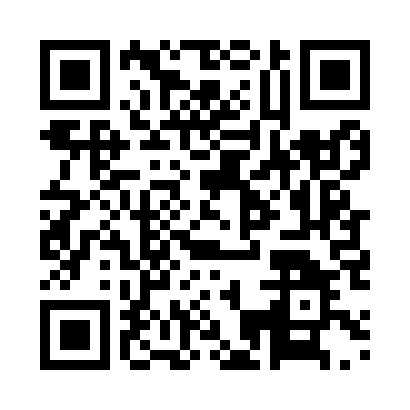 Prayer times for Eksterken, BelgiumWed 1 May 2024 - Fri 31 May 2024High Latitude Method: Angle Based RulePrayer Calculation Method: Muslim World LeagueAsar Calculation Method: ShafiPrayer times provided by https://www.salahtimes.comDateDayFajrSunriseDhuhrAsrMaghribIsha1Wed3:506:161:415:439:0611:212Thu3:476:151:415:449:0711:243Fri3:446:131:405:449:0911:274Sat3:406:111:405:459:1111:305Sun3:376:091:405:469:1211:336Mon3:336:071:405:469:1411:367Tue3:296:061:405:479:1511:408Wed3:266:041:405:479:1711:439Thu3:256:021:405:489:1811:4610Fri3:256:011:405:499:2011:4711Sat3:245:591:405:499:2111:4812Sun3:235:581:405:509:2311:4913Mon3:235:561:405:509:2411:4914Tue3:225:551:405:519:2611:5015Wed3:225:531:405:529:2711:5116Thu3:215:521:405:529:2911:5117Fri3:205:511:405:539:3011:5218Sat3:205:491:405:539:3211:5319Sun3:195:481:405:549:3311:5320Mon3:195:471:405:549:3411:5421Tue3:185:451:405:559:3611:5422Wed3:185:441:405:559:3711:5523Thu3:185:431:405:569:3811:5624Fri3:175:421:405:569:4011:5625Sat3:175:411:415:579:4111:5726Sun3:165:401:415:579:4211:5727Mon3:165:391:415:589:4311:5828Tue3:165:381:415:589:4511:5929Wed3:165:371:415:599:4611:5930Thu3:155:361:415:599:4712:0031Fri3:155:351:416:009:4812:00